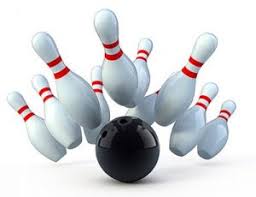 Er du klar til bowling i 2019?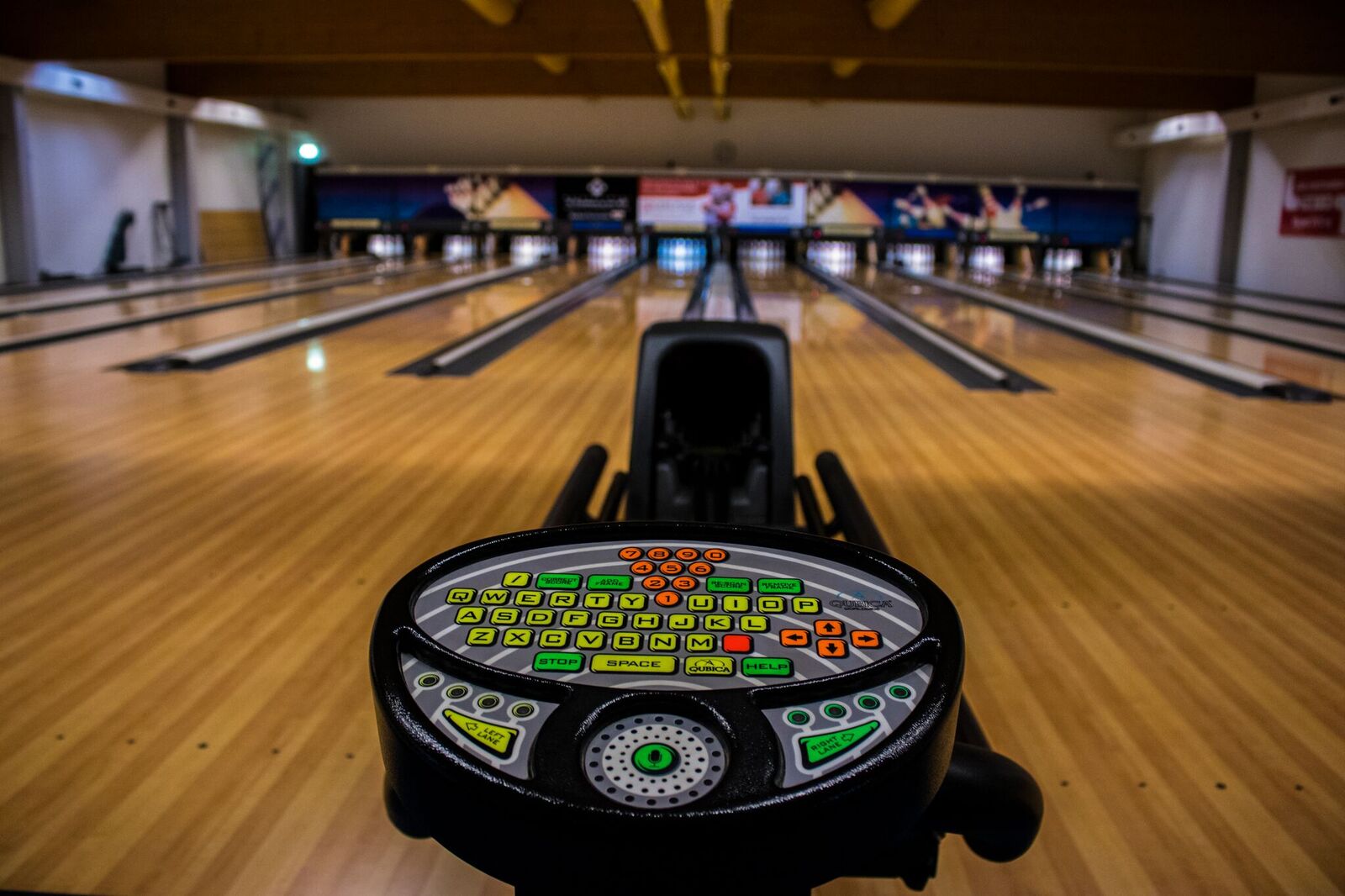 Kolding Bowlinghal (Koldinghallerne, Ambolten 2-6) vil igen danne rammerne for hyggeligt samvær i sæsonen 2019/20.Vi håber selvfølgelig på at så mange som muligt ønsker at deltage i turneringen i den kommende sæson.Turneringen afvikles onsdage og torsdage fra kl. 18.00.Der spilles hver 14. dag enten lige eller ulige uger.Forventet startuge: Uge 36Turneringsregler:- Et hold består af minimum 3 spillere.- Der spilles 2 serier pr. kamp.- Der gives 6 point pr. kamp. De fordeles på følgende måde. 2 point pr. vundne serie, 1 point for uafgjort samt 2 point for flest kegler over de to serier.- Man skal være medlem af Kolding Firma Idræt (kr. 135,-).- Ingen kampe udsættes.- Der må ikke nydes alkohol under kampen.- NYT - NYT : Hvis man mod forventning kun kan stille 2 spillere en aften, kan disse spille en fællesserie, hvor de skiftes til at skyde hver anden rude. (dog højst 2 gange pr. sæson). Turneringen koster:  1800,- pr. holdFor dette beløb får I:14 gange hygge med kollegaer/venner af minimum 1 time.Chancen for at vinde præmier ved sæsonafslutning.Udfyld tilmeldingsblanketten på næste side og send denne til: Kolding Firma IdrætParkhallen, Fynsvej 49, 6000 KoldingEller digitalt til:kfi@koldingfirmaidraet.dkTilmeldingsfrist senest 29. MajFirmaklubben:__________________Tilmelder:___HoldØnske om spilledag:  Onsdag 󠄀󠄀		Torsdag󠄀 󠄀󠄀Ønske om spilleuge:  Lige uger  󠄀󠄀		Ulige uger  󠄀󠄀Ønske om spilletidspunkt: kl. 18	󠄀	kl. 19   󠄀󠄀	         kl. 20  󠄀󠄀_________________	________	______________             Kontaktperson		      Telefon		          E-mail-adresseFirmaklubben:__________________Tilmelder:___HoldØnske om spilledag:  Onsdag 󠄀󠄀		Torsdag󠄀 󠄀󠄀Ønske om spilleuge:  Lige uger  󠄀󠄀		Ulige uger  󠄀󠄀Ønske om spilletidspunkt: kl. 18	󠄀	kl. 19   󠄀󠄀	         kl. 20  󠄀󠄀_________________	________	______________             Kontaktperson		      Telefon		          E-mail-adresseHUSK: Der afvikles også 2 stævner i løbet af vinteren som ikke kræver, at du er medlem af Kolding Firma Idræt.1. Åben bymesterskab 1. weekend i november.2. Treomc-cup (Sponsorstævne) sidste weekend i februar.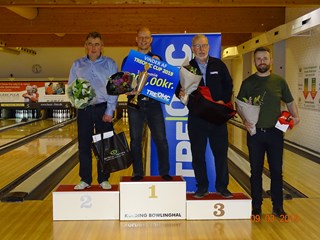 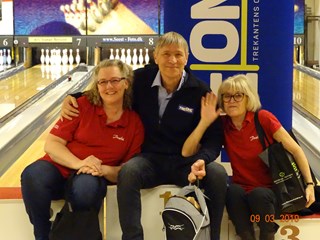 Vel mødtFødselsdatoMedlems-nummerNavnAdressePost-nummmerFødselsdatoMedlems-nummerNavnAdressePost-nummmer